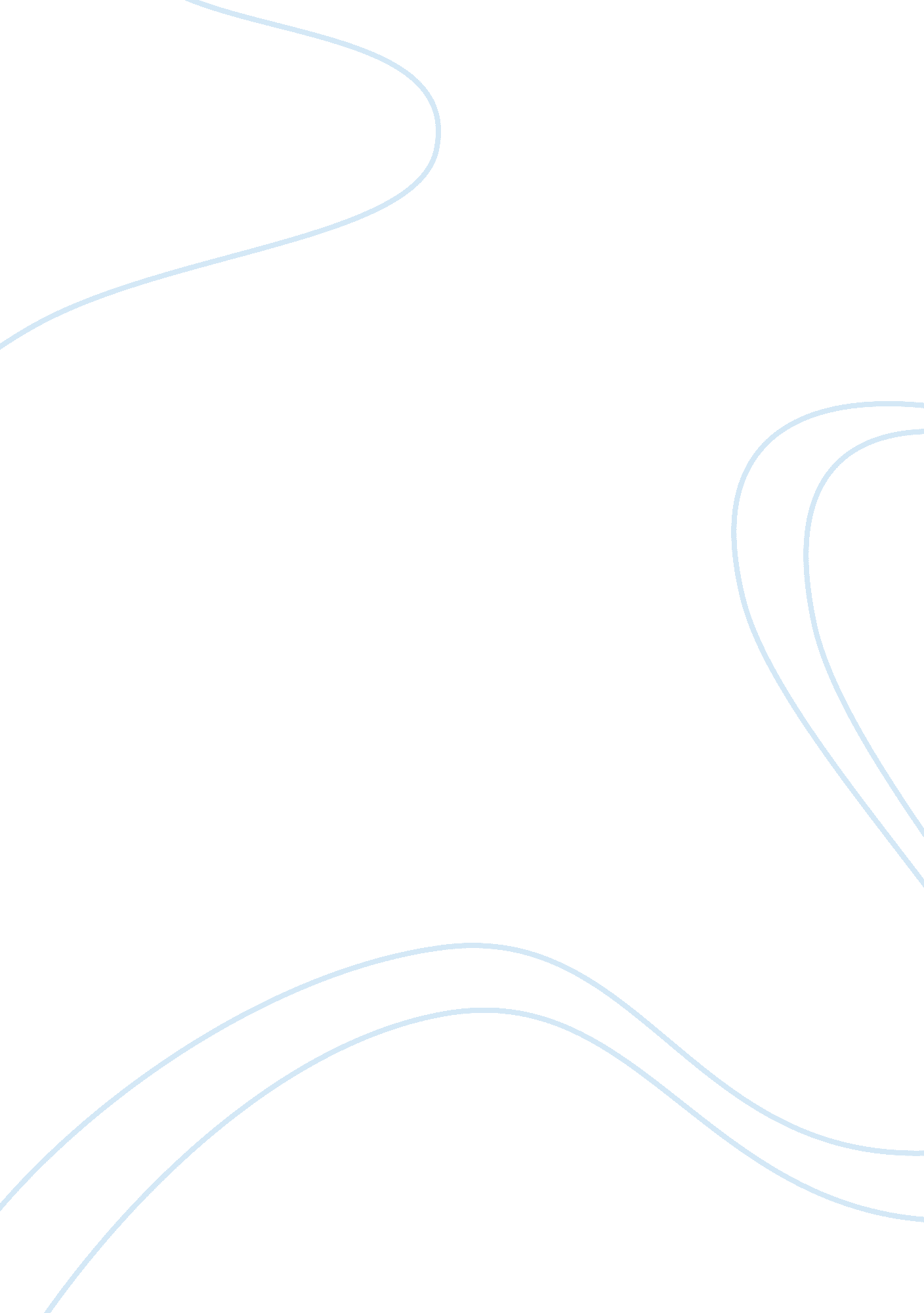 English proverb exampleLiterature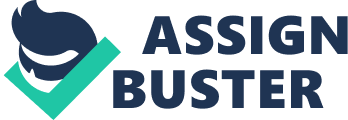 When the going gets tough, the tough get going. " Strong people don't give up when they come across challenges. They just work harder. " No man is an island. " You can't live completely independently. Everyone needs help from other people. " Fortune favors the bold. " People who bravely go after what they want are more successful than people who try to live safely. " People who live in glass houses should not throw stones. " Don't criticize other people if you're not perfect yourself. " Hope for the best, but prepare for the worst. " This seems pretty clear " Better late than never. " This one's clear, too. " There's no place like home. " Your own home is the most comfortable place to be. " Discretion is the greater part of valor. " Sometimes it's important to know when to give up and run away, instead of always acting brave and maybe getting hurt. " The early bird catches the worm. " You should wake up and start work early if you want to succeed. " Never look a gift horse in the mouth. " If someone offers you a gift, don't question it. " You can't make an omelet without breaking a few eggs. When you try to do something great, you'll probably make a few people annoyed or angry. Don't worry about those people; just focus on the good results. " God helps those who help themselves. " Don't just wait for good things to happen to you. Work hard to achieve yourgoals. " One man's trash is another man's treasure. " Different people have different ideas about what's valuable. . " There's no time like the present. " If you need to do something, don't wait until later. Do it now. " Beauty is in the eyeof the beholder. Different people have different ideas about what's beautiful. " Necessity is the mother of invention. " When you're really in need, you think of creative solutions to your problems. " A penny saved is a penny earned. " Save yourmoney. " Familiarity breeds contempt. " When you're around someone for too long, you get tired of them and annoyed by them. " You can'tjudge a book by its cover. " Things sometimes look different than they really are. A restaurant that looks old and small might have amazingfood, for example. " Good things come to those who wait. " Be patient. 